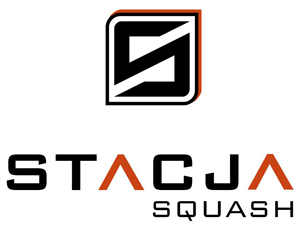 Regulamin Ligi w Stacji Squash 2017/2018Rozgrywki odbywają się w grupach 10-osobowych.W każdej kolejce gracze rozgrywają mecz z każdy rywalem w swojej grupie. Maksymalnie można rozegrać 9 meczów.Kolejka trwa 2 miesiące.W każdym meczu musi zostać rozegrane 5 gemów (do 11 punktów, PAR).Możliwe wyniki spotkania to 5:0, 4:1 lub 3:2.Punktacja za mecze:1 punkt - za rozegranie meczu1 punkt - za wygranie meczu1 punkt – za każdy wygrany gemMaksymalnie jest 7 punktów do zdobycia               Przy wyniku meczu 3:2 -> zawodnicy otrzymują odpowiednio                           5:3 punktów.               Przy wyniku meczu 4:1 -> zawodnicy otrzymują odpowiednio                6:2 punktów.               Przy wyniku meczu 5:0 -> zawodnicy otrzymują odpowiednio                7:1 punktów. Terminy meczów zawodnicy ustalają między sobą. Na każdy mecz ligowy przypada rabat w wysokości 10 zł od obowiązującej ceny kortów. Aby uzyskać cenę promocyjną na mecz ligowy należy zgłosić jego rozgrywanie w recepcji klubu przed rozpoczęciem spotkania.Zawodnicy otrzymują protokół, na który wpisują wynik i oddają go do recepcji klubu. Wszystkie wyniki widoczne są na stronie www w zakładce liga.   10. Po zakończonej kolejce 4 najlepszych zawodników z każdej         grupy (oprócz grupy pierwszej) awansuje do wyższej grupy, a                                 4 najsłabszych spadnie do niższej (z wyjątkiem grupy     najniższej), a 2 pozostaje w tej samej grupie.  11. W przypadku posiadania równej ilości punktów przez dwóch         graczy liczy się bezpośrednie starcie pomiędzy nimi.12. W sezonie 2017/2018 rozegranych zostanie 5 kolejek:      1 kolejka: 1.10- 30.11     2 kolejka: 1.12- 31.01     3 kolejka: 1.02- 31.03     4 kolejka: 1.04- 31.05     5 kolejka: 1.06- 31.0713. Jeżeli zawodnik nie rozegra żadnego meczu w kolejce, zostaje       skreślony z ligi.14. Zwycięzcą ligi zostaje gracz, który po ostatniej kolejce będzie       zwycięzcą pierwszej grupy.15. Wpisowe na cały sezon wynosi 70 zł. 16. Pula nagród to 3500 zł!!!       1 miejsce- 1500 zł       2 miejsce- 1000 zł       3 miejsce- 500 zł        gracz, który rozegra najwięcej meczów w całej lidze- 500 zł 